Câmara Municipal de Congonhinhas    Rua: Oscar Pereira de Camargo, 396 – Centro – Fone: (43) 3554.1361- Cep: .86.320-000 – Congonhinhas – Pr.4ª REUNIÃO ORDINÁRIA A SER REALIZADA EM 22-02-2022.				Pauta do dia:PROJETO DE LEI EM APRECIAÇÃO:Projeto de Lei nº 005/2022, que dispõe sobre o fornecimento de uniformes escolares padronizados na rede municipal de ensino, e dá outras providências;Projeto de Lei nº 006/2022, que dispõe sobre a abertura de Crédito Adicional Especial para aquisição de veículo para a Divisão de frotas Municipais;Projeto de Lei nº 007/2022, que autoriza o repasse de contribuição associativa anual à Associação Turística do Norte Pioneiro do Paraná – ATUNORPI e dá outras providências; Projeto de Lei nº 009/2022, que altera o disposto no artigo 177, da Lei Municipal 300/2001, e dá outras providências.Projeto de Lei nº 010/2022, que dispõe sobre a Abertura de Crédito Adicional Especial para o custeio de despesas de proteção e controle de cães e gatos. REQUERIMENTO AO SR. PREFEITO, apresentado pelos Vereadores: Everton C. Machado, Chelse M. Simões, Lucimar A. de Lima e Valdinei L. da Silva, onde os mesmos requerem algumas informações sobre o Concurso Público nº 001/2018,  em que cientes da necessidade de novas contratações ao quadro funcional de servidores, cujo cargos classificados poderão ser ainda ser convocados e atender ao nosso Município. Assim sendo visando a transparência direcionamos a pergunta, por quanto tempo ficou suspenso o prazo de vigência do presente Concurso Público com a Pandemia? Terá a prorrogação por mais 02 (dois) anos? Os cargos que não foram preenchidos ou classificação insuficiente para a demanda, qual a previsão para um novo Concurso? OFÍCIOS/INDICAÇÕES:PEDIDOS DO VEREADOR JUARES GABREIL MARIANO:1- Indica ao setor responsável, que seja providenciado o quanto antes, serviços de meio-fio no prolongamento da Rua: Anatalício Rodrigues Simões, pois com as fortes chuvas a enxurrada chegou a invadir a nova instalação mercado Kongo;2- Indica ao setor competente, que seja feito a limpeza dos bueiros localizados na av. São Paulo, na altura do Conjunto Hab. Camilo Scussel.PEDIDO DO VEREADOR VALDINEI LUCA DA SILVA:1- Solicita informações da Secretaria de Educação, a respeito do porque não haverá ônibus disponível para todos os alunos do Município, para eles irem para a faculdade na cidade de Cornélio Procópio?  PEDIDO DO VEREADOR NILSON RODRIGUES DOS SANTOS:1- Indica ao setor competente, que providencie a compra de 02 (duas) bombas d’água, para deixar de reserva, sendo: uma para o Patrimônio do Vaz e a outra para o Patrimônio do Imbaú, pois as bombas estão fracas, correndo risco de serem queimadas, onde certamente causará transtornos para os moradores dos locais.PEDIDOS DO VEREADOR CHELSE MARCOLINO SIMÕES:1- Solicita o envio de ofício de agradecimento a Secretaria Municipal de Serviços Públicos, pelo desempenho de suas atividades, em especial aos servidores que trabalham diariamente na batalha árdua da limpeza;2-Indica ao setor competente seja feita manutenção nas pedras das ruas do Patrimônio Nossa Senhora do Carmo, compreendendo tapas buracos.Câmara Municipal de Congonhinhas    Rua: Oscar Pereira de Camargo, 396 – Centro – Fone: (43) 3554.1361- Cep: .86.320-000 – Congonhinhas – Pr.PEDIDOS DO VEREADOR LUCIMAR ANGELO DE LIMA:1- Indica ao setor responsável para havendo possibilidade, passar herbicida (veneno para matar matos) nas vias públicas do Patrimônio do Vitópolis;2- Indica ao setor responsável no momento oportuno, fazer manutenção na estrada da antiga Fazenda Santa Terezinha, no trecho entre estrada de Vaz e São Benedito;3- Solicito ao setor responsável para que sendo possível programar manutenção na estrada em frente ao Patrimônio do Vitópolis, sentido ao Pico, principalmente saídas de água e limpeza das caixas;4- Indica ao setor responsável, para incluir na programação para fazer manutenção na estrada principal sentido Pedra Amarela no Santa Maria Rio do Peixe;5- Indica ao setor responsável para analisar a possibilidade de fazer uma pracinha no Conjunto Professor Norberto Sumback mais conhecido como Mutirão 3, nas proximidades das antigas instalações da fábrica de sabão;                                                                                                 6- Solicito o envio de ofício para a Secretaria da Educação e para o Sr. Prefeito, para o mais breve possível enviar para a Câmara de Vereadores o projeto sobre o reajuste de salário dos professores.7- Indica ao setor responsável para analisar e sendo possível fazer arborização em vias públicas da cidade e dos patrimônios.PEDIDO DO VEREADOR EVERTON CARLOS MACHADO:1- Indica ao setor competente, que seja feito a limpeza dos entulhos que se encontram nas ruas do Patrimônio do Vitópolis e que seja feito a manutenção das ruas.PEDIDOS DO VEREADOR JOELGLERSON RICARDO DE LIMA:1- Indica ao setor competente, que seja estudado a possibilidade de ser feito calçamento ou asfalto, nas Ruas do Patrimônio do Santa Maria, tais como: Londrina, Santa Mariana, Maringá e Av. Paraná, sendo esta que fica nas proximidades do Mercado do Sr. Baiano, até a propriedade da Professora Ivone;2- Indica ainda, que o setor competente, faça reparos na Rua Anatalício Rodrigues Simões.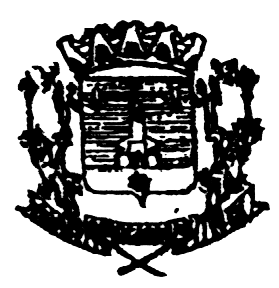 